NOMBRE:APELLIDO:CLASE:FECHA:EVALUACIÓN ESCRITAI. ESCRIBE LA BIOGRAFÍA DE DIEGO RIVERA CON LAS INFORMACIONES. ¡ATENCIÓN! TIENES QUE CONJUGAR LOS VERBOS CON LOS TIEMPOS DEL PASADO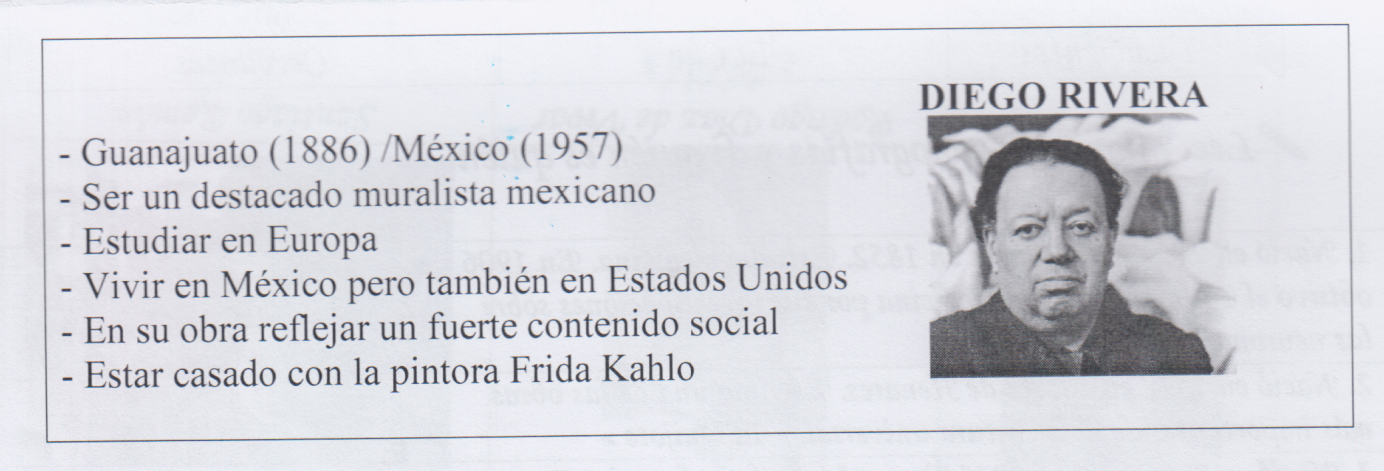 ……………………………………………………………………………………………………………………………………………………………………………………………………………………………………………………………………………………………………………………………………………………………………………………………………………………………………………………………………………………………………………………………………………………………………………………………………………………………………………………………………………………………………………………………………………………………………………………………………………………………………………………………………………………………………………………………………………………………………………………………………………………………………………………………………………………………………………………………………………………………………………………………………………………II. OBSERVA LA FOTO DE DIEGO RIVERA Y FRIDA KAHLO. DESCRÍBELOS Y COMPARA SUS ASPECTOS FÍSICOS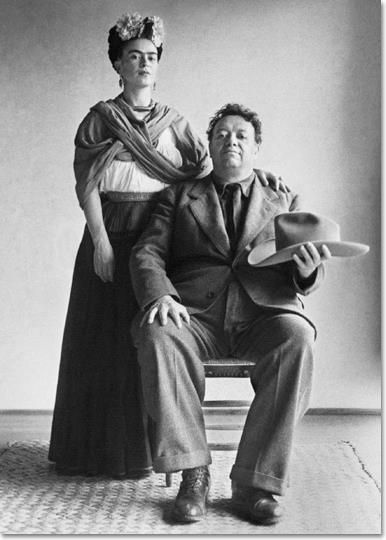 ……………………………………………………………………………………………………………………………………………………………………………………………………………………………………………………………………………………………………………………………………………………………………………………………………………………………………………………………………………………………………………………………………………………………………………………………………………………………………………………………………………………………………………………………………………………………………………………………………………………………………………………………………………………………………………………………………………………………………………………………………………………………………………………………………………………………………………………………………………………………………………………………………………………